ΠΡΟΣΚΛΗΣΗ ΕΚΔΗΛΩΣΗΣ ΕΝΔΙΑΦΕΡΟΝΤΟΣ ΤΑΞΙΔΙΩΤΙΚΩΝ ΓΡΑΦΕΙΩΝ ΓΙΑ ΤΗΝ ΠΡΑΓΜΑΤΟΠΟΙΗΣΗ ΔΙΗΜΕΡΗΣ ΕΚΠΑΙΔΕΥΤΙΚΗΣ ΕΠΙΣΚΕΨΗΣ ΣΤΟ ΓΥΘΕΙΟ ΛΑΚΩΝΙΑΣΔιευκρινίζεται ότι:Τα δωμάτια των μαθητών θα πρέπει να είναι στον ίδιο όροφο, ενώ των συνοδών καθηγητών θα πρέπει να είναι μονόκλινα και να είναι κοντά στα δωμάτια των μαθητών.Για την επιλογή του πρακτορείου η Επιτροπή αξιολόγησης των προσφορών συνεκτιμά την τιμή, την ποιότητα, την διευκόλυνση στο πρόγραμμα εκπαιδευτικών επισκέψεων και το εύρος των προσφερόμενων παροχών.Με κάθε προσφορά να κατατίθεται από το ταξιδιωτικό γραφείο απαραιτήτως και Υπεύθυνη Δήλωση, ότι διαθέτει ειδικό σήμα λειτουργίας, το οποίο
βρίσκεται σε ισχύ.Οι προσφορές πρέπει να κατατίθενται κλειστές  στο σχολείο:Κλειστές σε έντυπη μορφή στο σχολείο (όχι με email ή fax)Η Διευθύντρια του σχολείου     ΑΘΗΝΑ ΚΑΡΑΝΤΩΝΗ 	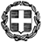 ΕΛΛΗΝΙΚΗ ΔΗΜΟΚΡΑΤΙΑΥΠΟΥΡΓΕΙΟ  ΠΑΙΔΕΙΑΣ ΚΑΙ ΘΡΗΣΚΕΥΜΑΤΩΝ- - - - -ΠΕΡΙΦΕΡΕΙΑΚΗ Δ/ΝΣΗ Π.Ε. ΚΑΙ Δ.Ε. ΑΤΤΙΚΗΣΔΙΕΥΘΥΝΣΗ ΔΕΥΤΕΡΟΒΑΘΜΙΑΣ ΕΚΠΑΙΔΕΥΣΗΣΒ΄ ΑΘΗΝΑΣ  4ο ΓΥΜΝΑΣΙΟ ΑΜΑΡΟΥΣΙΟΥ                                                                                                               Ημερομηνία 24/04/2023Αρ. Πρ. 207ΠΡΟΣ:  Τουριστικά Γραφεία(μέσω ιστοσελίδας Δ.Δ.Ε.  Β΄ Αθήνας)1ΣΧΟΛΕΙΟ4Ο ΓΥΜΝΑΣΙΟ ΑΜΑΡΟΥΣΙΟΥ2ΠΡΟΟΡΙΣΜΟΣ/ΟΙ-ΗΜΕΡΟΜΗΝΙΑ ΑΝΑΧΩΡΗΣΗΣ ΚΑΙ ΕΠΙΣΤΡΟΦΗΣΓΥΘΕΙΟ ΛΑΚΩΝΙΑΣ: ΔΕΥΤΕΡΑ 15/5/23 ΕΩΣ ΤΡΙΤΗ 16/5/233ΠΡΟΒΛΕΠΟΜΕΝΟΣ ΑΡΙΘΜΟΣ ΣΥΜΜΕΤΕΧΟΝΤΩΝ(ΜΑΘΗΤΕΣ-ΚΑΘΗΓΗΤΕΣ)60 ±5 ΜΑΘΗΤΕΣ/ΤΡΙΕΣ4 ΚΑΘΗΓΗΤΕΣ/ΤΡΙΕΣ 4ΜΕΤΑΦΟΡΙΚΟ ΜΕΣΟ/Α-ΠΡΟΣΘΕΤΕΣ ΠΡΟΔΙΑΓΡΑΦΕΣΠούλμαν ΕΥΡΩΠΑΪΚΩΝ ΠΡΟΔΙΑΓΡΑΦΩΝ για την μεταφορά από τον χώρο του σχολείου στο Γύθειο, στην αποκλειστική διάθεση των καθηγητών και των μαθητών καθ’ όλη τη διάρκεια της εκδρομής.Διάθεση έμπειρου συνοδού  καθ’ όλη τη διάρκεια της εκδρομής (από την αναχώρηση από το σχολείο μέχρι και την επιστροφή στον χώρο του σχολείου).5ΚΑΤΗΓΟΡΙΑ ΚΑΤΑΛΥΜΑΤΟΣ-ΠΡΟΣΘΕΤΕΣ ΠΡΟΔΙΑΓΡΑΦΕΣ(ΜΟΝΟΚΛΙΝΑ/ΔΙΚΛΙΝΑ/ΤΡΙΚΛΙΝΑ-ΠΡΩΙΝΟ Ή ΗΜΙΔΙΑΤΡΟΦΗ) ΞΕΝΟΔΟΧΕΙΟ 4* ΣΤΟ ΓΥΘΕΙΟ Η’ ΣΤΗΝ ΕΥΡΥΤΕΡΗ ΠΕΡΙΟΧΗ ΜΕ ΠΡΩΙΝΟ. ΣΤΗΝ ΠΡΟΣΦΟΡΑ ΝΑ ΑΝΑΦΕΡΕΤΑΙ ΡΗΤΑ Η ΚΑΤΗΓΟΡΙΑ ΚΑΙ ΤΟ ΟΝΟΜΑ ΤΟΥ ΚΑΤΑΛΥΜΑΤΟΣ ΜΕ ΕΠΙΣΗΜΗ ΚΑΤΗΓΟΡΙΟΠΟΙΗΣΗ ΤΟΥ ΞΕΝΟΔΟΧΕΙΑΚΟΥ ΕΠΙΜΕΛΗΤΗΡΙΟΥ-ΕΟΤ. ΤΟ ΞΕΝΟΔΟΧΕΙΟ ΝΑ ΛΕΙΤΟΥΡΓΕΙ ΟΛΟ ΤΟ ΧΡΟΝΟ (ΟΧΙ ΕΠΟΧΙΑΚΑ). ΔΩΜΑΤΙΑ ΔΙΚΛΙΝΑ ΚΑΙ ΤΡΙΚΛΙΝΑ ΜΕ ΚΑΝΟΝΙΚΑ ΚΡΕΒΑΤΙΑ ΟΧΙ ΡΑΝΤΖΑ.ΔΩΜΑΤΙΑ ΜΟΝΟΚΛΙΝΑ ΓΙΑ ΚΑΘΗΓΗΤΕΣ.1 ΔΕΙΠΝΟ ΓΙΑ ΜΑΘΗΤΕΣ ΚΑΙ ΣΥΝΟΔΟΥΣ ΚΑΘΗΓΗΤΕΣ ΥΠΟΧΡΕΩΤΙΚΗ Η ΓΡΑΠΤΗ ΒΕΒΑΙΩΣΗ        ΔΙΑΘΕΣΙΜΟΤΗΤΑΣ ΔΩΜΑΤΙΩΝ ΓΙΑ ΤΟ ΣΧΟΛΕΙΟ ΜΑΣ. 6ΛΟΙΠΕΣ ΥΠΗΡΕΣΙΕΣ (ΠΡΟΓΡΑΜΜΑ, ΠΑΡΑΚΟΛΟΥΘΗΣΗ ΕΚΔΗΛΩΣΕΩΝ, ΕΠΙΣΚΕΨΗ ΧΩΡΩΝ, ΓΕΥΜΑΤΑ κ.τ.λ.))Το πρόγραμμα της εκδρομής θα διαμορφωθεί σε συνεννόηση με τους συνοδούς καθηγητές. Γενικά, θα περιλαμβάνει:-μετακινήσεις με το λεωφορείο, σύμφωνα με τις προδιαγραφές του ΥΠAIΘ, βάσει του προγράμματος που θα διαμορφώσει το σχολείο.-συνοδό-ξεναγό του γραφείου στη διάθεση μας καθ’ όλη τη διάρκεια της εκδρομής7ΥΠΟΧΡΕΩΤΙΚΗ ΑΣΦΑΛΙΣΗ ΕΠΑΓΓΕΛΜΑΤΙΚΗΣ ΑΣΤΙΚΗΣ ΕΥΘΥΝΗΣ ΔΙΟΡΓΑΝΩΤΗΝΑΙ8ΤΑΞΙΔΙΩΤΙΚΗ ΟΜΑΔΙΚΗ ΑΣΦΑΛΙΣΗ, ΑΣΦΑΛΙΣΗ ΚΑΛΥΨΗΣ ΕΞΟΔΩΝ ΣΕ ΠΕΡΙΠΤΩΣΗ ΑΤΥΧΗΜΑΤΟΣ  Ή ΑΣΘΕΝΕΙΑΣ ΣΥΜΜΕΤΕΧΟΝΤΩΝ ΚΑΘΩΣ ΚΑΙ ΓΙΑ ΤΗΝ ΕΚΤΑΚΤΗ ΕΠΙΣΤΡΟΦΗ ΤΟΥΣ ΣΤΗΝ ΑΘΗΝΑΝΑΙ9ΤΕΛΙΚΗ ΣΥΝΟΛΙΚΗ ΤΙΜΗ ΟΡΓΑΝΩΜΕΝΟΥ ΤΑΞΙΔΙΟΥ(ΣΥΜΠΕΡΙΛΑΜΒΑΝΟΜΕΝΟΥ  Φ.Π.Α.)ΝΑΙ10ΕΠΙΒΑΡΥΝΣΗ ΑΝΑ ΜΑΘΗΤΗ (ΣΥΜΠΕΡΙΛΑΜΒΑΝΟΜΕΝΟΥ Φ.Π.Α. και λοιπών φόρων )ΝΑΙ11ΚΑΤΑΛΗΚΤΙΚΗ ΗΜΕΡΟΜΗΝΙΑ ΚΑΙ ΩΡΑ ΥΠΟΒΟΛΗΣ ΠΡΟΣΦΟΡΑΣΗΜΕΡ/ΝΙΑ: 28/04/2023      ΩΡΑ: 09:0012ΗΜΕΡΟΜΗΝΙΑ ΚΑΙ ΩΡΑ ΑΝΟΙΓΜΑΤΟΣ ΠΡΟΣΦΟΡΩΝΗΜΕΡ/ΝΙΑ: 28/04/2023      ΩΡΑ: 11:0013ΡΗΤΡΑ ΑΘΕΤΗΣΗΣ  ΟΡΩΝ ΣΥΜΦΩΝΙΑΣ20% του συνολικού ποσού (θα καταβληθεί την επομένη της επιστροφής στο χώρο του σχολείου).